Pädagogischer TagMerkmal: Die inklusive Schule arbeitet mit Eltern und externen Partnern zusammenDie Notwendigkeit, einen Pädagogischen Tag zu dem Merkmal „Die inklusive Schule arbeitet mit Eltern und externen Partnern zusammen“ in Anlehnung an Arndt/Werning (2016) zu gestalten, kann u.a. sein, wenn …Sie die Zusammenarbeit mit den Erziehungsberechtigten ausbauen bzw. verbessern möchten.an Ihrer Schule die Teilhabe der Erziehungsberechtigten an allen schulischen Prozessen intensiviert werden soll.die Unterstützungspotenziale externer Partner für Ihr Gesamtkollegium transparenter gemacht und gewinnbringender genutzt werden sollen.Ihre Schule externe Partner (u.a. Vereine, Kirchen, Therapeuten) stärker in die Ausgestaltung des Schullebens einbinden möchte.der Wunsch nach einer intensiveren Kooperation Ihrer Schule mit Tageseinrichtungen und Schulen in der Umgebung besteht (u.a. im Hinblick auf die Gestaltung von Transitionsprozessen).Organisatorische StrukturZeitPhase und ArbeitsschritteMaterial /weitere Anmerkungen09:00 – 09:05EinführungDas für den Prozess zuständige Gremium erläutert die Thematik und den Ablauf des Tages:„Wie können wir die Zusammenarbeit mit Erziehungsberechtigten und externen Partnern verbessern?“Das verantwortliche Gremium regt im Rahmen eines Worldcafés Stellungnahmen zu „Provokanten Thesen“ an.PowerPoint-PräsentationFlip-ChartStehtische mit „Provokanten Thesen“ (s. Material 1) auf PapiertischdeckenDie „Provokanten Thesen“ können z.B. aus den im Vorfeld ermittelten zentralen Aussagen der einzelnen Professionen abgeleitet werden. 09:05 – 09:30Einstimmung – Worldcaféschriftlicher Meinungsaustausch auf Papiertischdeckenkeine feste Zuordnung zu den Tischen, stetiger Wechsel möglichlockere AtmosphäreZiele:Mut zu kritischen ÄußerungenBeschäftigung mit der Thematik des MerkmalsAustausch mit anderen Personen und ProfessionenEvaluation bestehender StrukturenStellungnahmenJeder Stehtisch greift einen Aspekt auf, welcher in der späteren Arbeitsphase als Themenschwerpunkt gewählt werden kann.Reflexionsbögen dienen im Vorfeld der persönlichen Auseinandersetzung mit der Thematik und der Identifikation individueller AnliegenVorlage „Provokante Thesen“ (s. Material 1) 09:30 – 09:50Austausch – Bestandsaufnahmezeitlich begrenzter Austausch im PlenumMöglichkeit, Gedankengänge zu formulierenLokalisierung von Veränderungs- und EntwicklungsbedarfenVerweis auf die „Sieben Merkmale guter inklusiver Schule“ (Arndt/Werning, 2016)09:50 – 10:00Gruppenbildung – SchwerpunktsetzungGruppenzuordnungen nach Interesse (in etwa gleich große Gruppen)arbeitsteilige Bearbeitung der verschiedenen ThemenschwerpunkteAlternativ können im Anschluss an die Bestandsaufnahme ein oder zwei Schwerpunkte gewählt und arbeitsteilig bearbeitet werden. Hierzu ist eine Vorbereitung durch die Steuergruppe notwendig. 10:00 – 10:15Kaffeepause10:15 – 12:00Gruppenarbeit im jeweiligen Schwerpunkt „Der Weg zum Ziel“ Die Gruppen sichten zunächst die schriftlichen Äußerungen auf der entsprechenden Papiertischdecke und tauschen sich darüber aus.Sie benennen und einigen sich auf einen „Oberbegriff“ für ihren Arbeitsschwerpunkt, der zur These passt (z.B. Angebotsvielfalt im Schulalltag).Sie formulieren den „Ist-Zustand“ ihres Arbeitsschwerpunktes auf dem Plakat „Der Weg zum Ziel“.Ausgehend vom „Ist-Zustand“ einigen sie sich gemeinsam auf einen wünschenswerten und realisierbaren „Soll-Zustand“, der das Merkmal „Die inklusive Schule arbeitet mit Eltern und externen Partnern zusammen“ stärkt.Der „Soll-Zustand“ wird unten auf dem Plakat „Der Weg zum Ziel“ notiert.In der Arbeitsphase überlegen sich die Gruppenmitglieder welche Arbeitsschritte zur Erreichung des „Soll-Zustandes“ notwendig und denkbar sind.Die Gruppe notiert die Arbeitsschritte auf dem Plakat „Der Weg zum Ziel“ NEBEN den Fußspuren.Als theoretischer Input und als Unterstützung kann das Material „Sieben Merkmale guter inklusiver Schule“ (Arndt/Werning, 2016) den Gruppen zugänglich gemacht werden.Plakat „Der Weg zum Ziel“ (s. Material 2) für jede Arbeitsgruppe 12:00 – 12:45Präsentation der ErgebnisseEin oder zwei Gruppenmitglieder präsentieren ihre Arbeitsergebnisse anhand des Plakats und verdeutlichen ihre Arbeitsschritte.Andere Teilnehmende haben anschließend die Möglichkeit, Anregungen für weitere mögliche Arbeitsschritte IN den leeren Fußspuren zu ergänzen.bearbeitete Plakate „Der Weg zum Ziel“ (s. Material 2)Stellwände o.ä.12:45 – 13:45Mittagspause13:45 – 15:00Weiterarbeit am Arbeitsschwerpunkt erneute Betrachtung der Ergebnisse im Hinblick auf die (zeitnahe) Umsetzung der jeweiligen Arbeitsschrittefarbiges Ausmalen der Fußspuren des Plakates grün: 	kann zeitnah umgesetzt werdengelb : 	hier muss noch etwas erarbeitet, konkretisiert oder abgesprochen werdenrot   :   	erfordert Strukturveränderungen oder Absprachen mit anderen schulischenGremien (u.a. Beschlüsse, Änderungen im Stundenplan)Die Gruppe überlegt sich, wie die „grünen“ Arbeitsschritte in das Schulleben implementiert werden können und formuliert entsprechende Maßnahmen.Sofern noch Zeit bleibt, kann sich die Gruppe mit den „gelben“ Arbeitsschritten beschäftigen.Die Gruppe formuliert zielgerichtete Maßnahmen zur Weiterarbeit.bearbeitete Plakate „Der Weg zum Ziel“ (s. Material 2)farbige Stifte (grün, gelb, rot)Vorlage „Maßnahmen“ (s. Material 3)15:00 – 15:45Einschätzung der ErgebnisseDie Plakate werden nebeneinander aufgehängt.Unterhalb der Plakate wird ein Einschätzungsbogen befestigt. Die Bewertung kann z.B. in Form eines Daumens erfolgen.Jeder Teilnehmende nimmt eine persönliche Einschätzung zu jedem Arbeitsschwerpunkt vor, ob der vorgeschlagene Weg umsetzbar erscheint (z.B. mit Klebepunkten):Daumen hoch: 	volles EinverständnisDaumen mittig: 	Veränderung / Konkretisierung Daumen runter: 	kein Einverständnisbearbeitete PlakateStellwändeVorlage „Einschätzungsbogen“ (s. Material 4)15:45 – 16:00Feedback und AbschlussTagesfeedback und AustauschAusblick auf die weitere VorgehensweiseAbschluss durch die SchulleitungDas Gremium erhält den Auftrag, einen Beschluss für die kommende Lehrerkonferenz vorzubereiten.Methodensammlung für diverse Feedbackmethodenhttps://www.schulentwicklung.nrw.de/methodensammlung/liste.php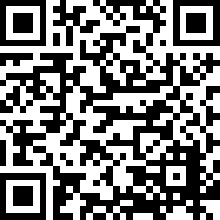 